Rémi Gaillard – Top 10 sportsFiche élève A1http://www.nimportequi.com/en/video_top10_sports.html Mon avisCoche :□ J’aime la vidéo 			□ Je n’aime pas la vidéo. 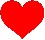 Les sportsa) Remets les sports de la vidéo dans l’ordre.b) Complète les phrases.Exemple : J’aime la boxe mais je n’aime pas la course à pied. J’aime …………………………… mais je n’aime pas ………………………………………………………… le tennis.
…………………………… le football.
…………………………… le ski.SondageThèmesLes sports
Les loisirs
L’humour français
InternetIdées d’exploitations pédagogiquesObjectifs communicatifsÊtre capable de dire quels sports j’aime et quels sports je n’aime pasKommunikative færdighederIdées d’exploitations pédagogiquesObjectifs linguistiquesJ’aime ≠ Je n’aime pas + nomVocabulaire : les sports Sprog og sprogbrugIdées d’exploitations pédagogiquesObjectifs culturels Découvrir une vidéo de Rémi GaillardKultur- og samfundsforholdIdées d’exploitations pédagogiquesStratégie métacognitive Utiliser un document authentique déclencheur pour découvrir du nouveau vocabulaire. SprogtilegnelseTemps 45 minutesLe hockey                      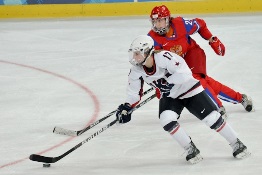 Le football américain    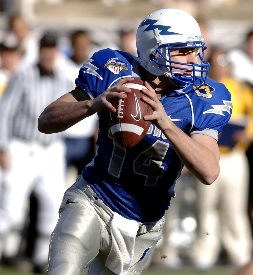 Le ski                              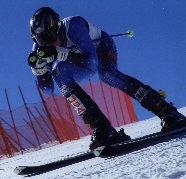 La course à pied                      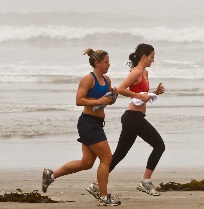 Le tennis                        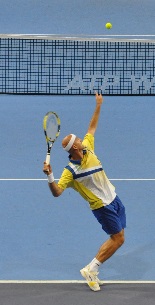 1La gymnastique              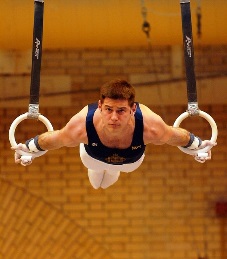 Le sumo                          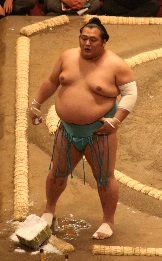 Le football                       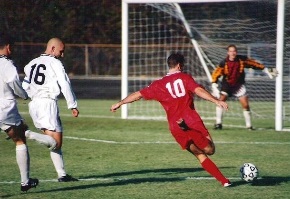 La boxe                          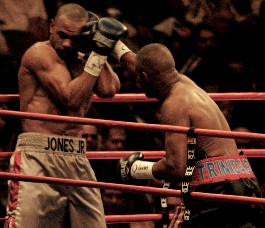 Le javelot                        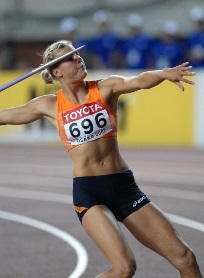 SportsLe hockey                      Le ski                              Le tennis                        Le sumo                          La boxe                          Le football américain    La course à pied             La gymnastique              Le football                       Le javelot                        